Ventilátor egység ER 17 VZCsomagolási egység: 1 darabVálaszték: 
Termékszám: 0080.0236Gyártó: MAICO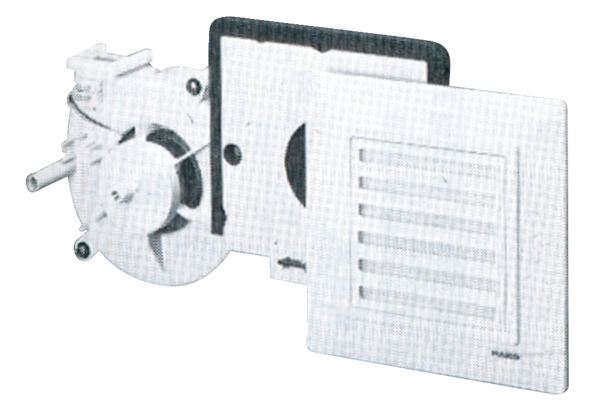 